FLUXO AUXÍLIO FUNERAL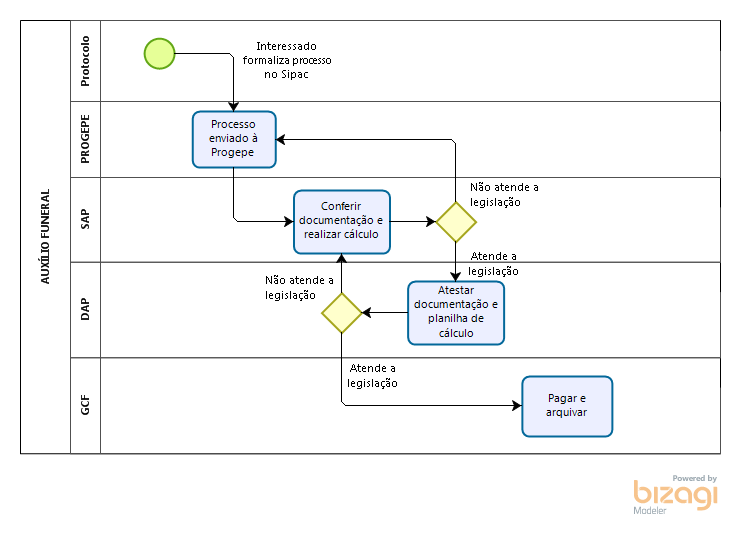 